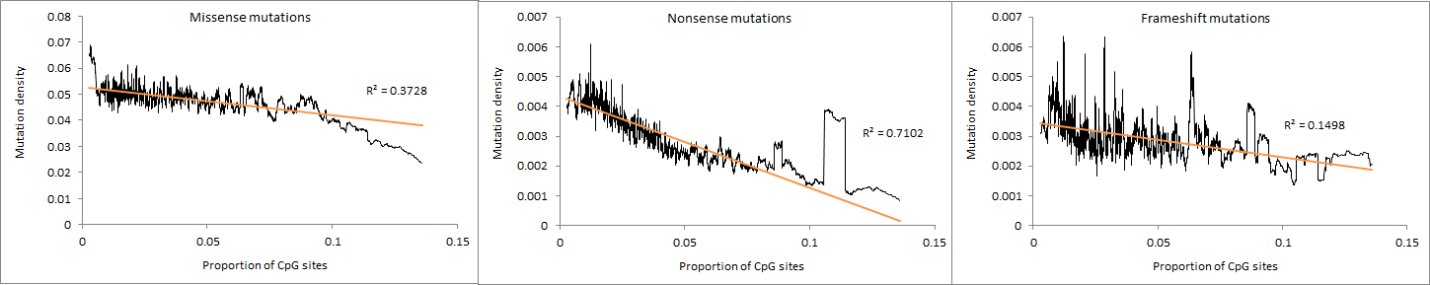 Additional file 3: The relationship between the proportion of CpG sites and the mutation densities. Proportion of CpGs was computed as the ratio of the number of CpGs in the gene to the gene size in nucleotides. For missense and nonsense mutations we have observed a negative association between the percentage of CpGs and mutation density.